                      Мы на завтрак)))	Сытые довольные)))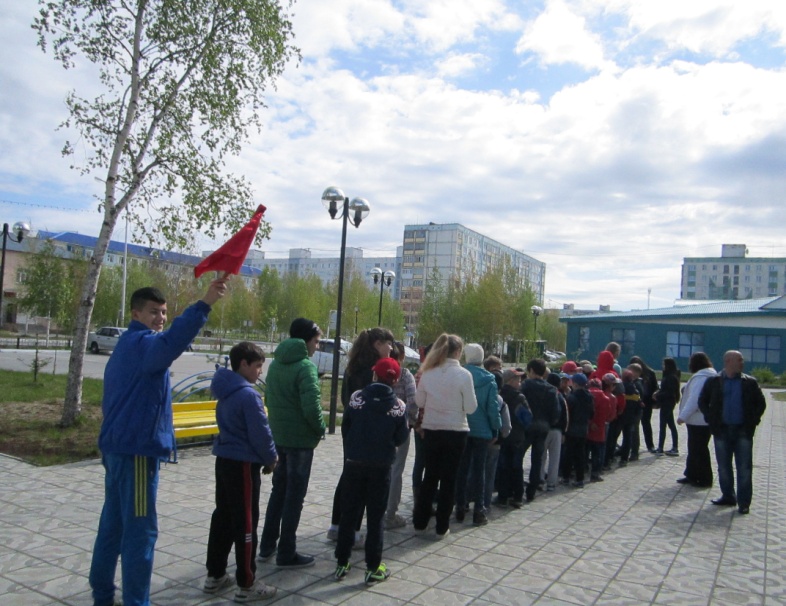 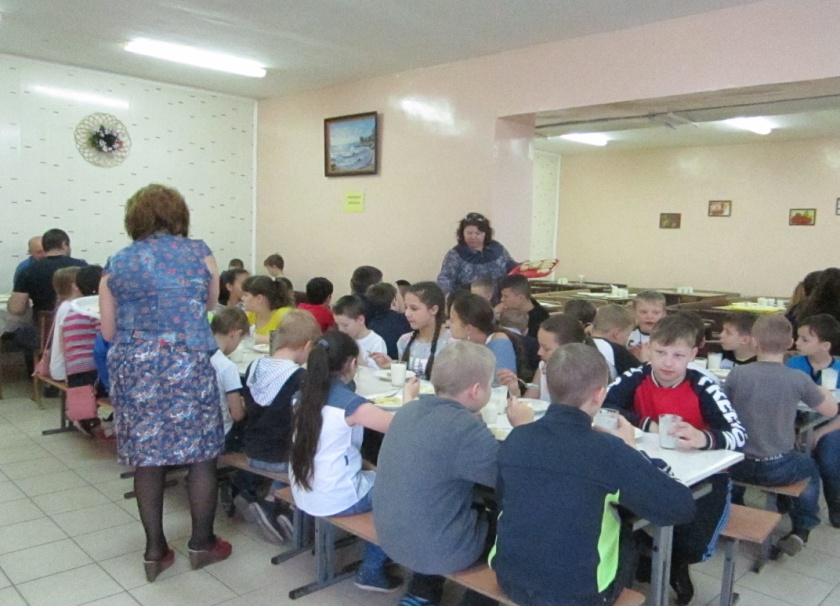                                   Знакомство)))                                                                                        Юные художники)))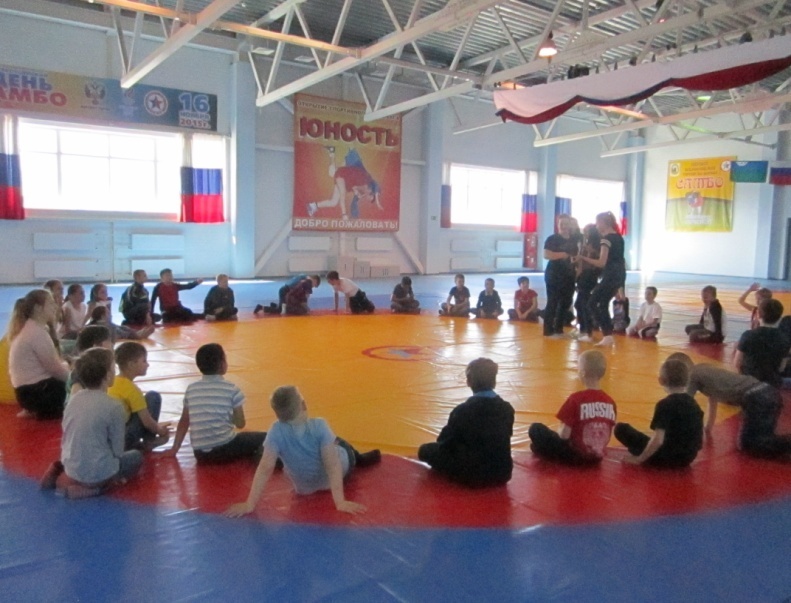 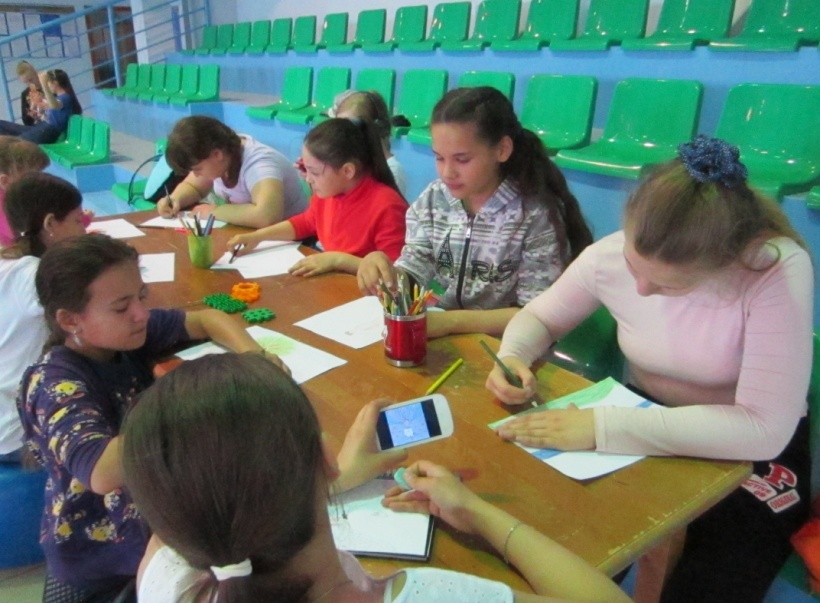 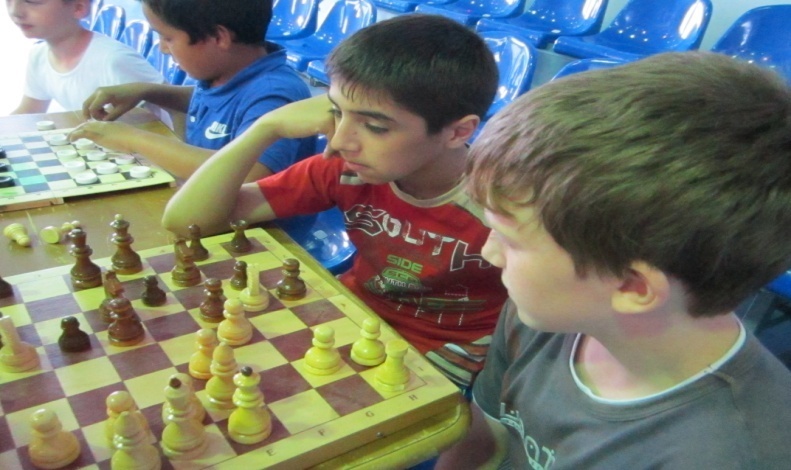 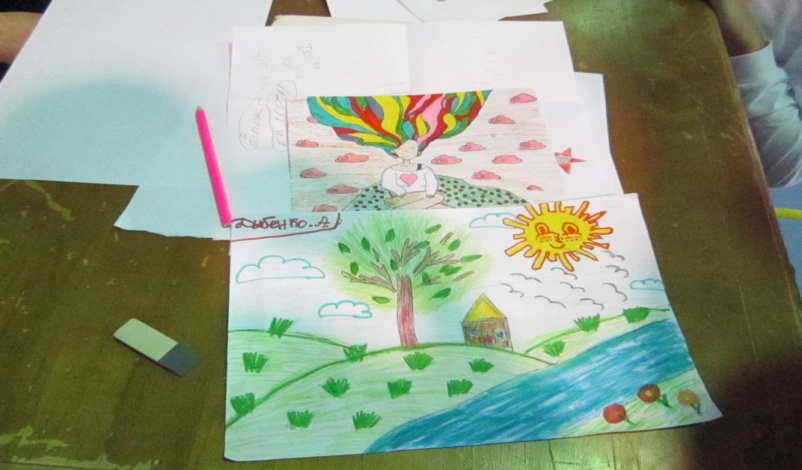                                                                         Спартакиада  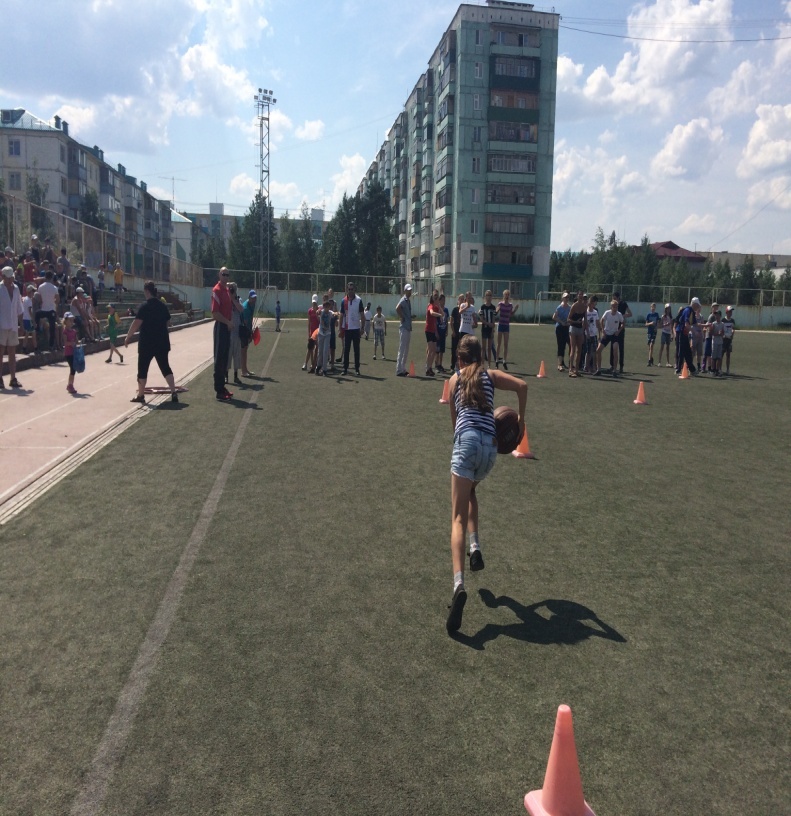 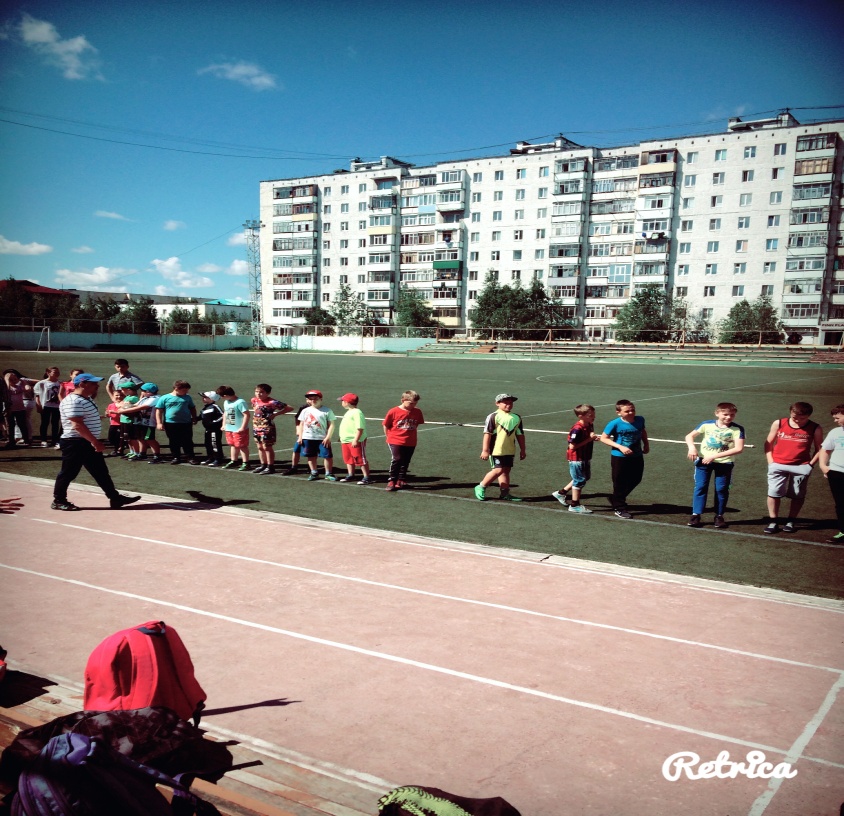 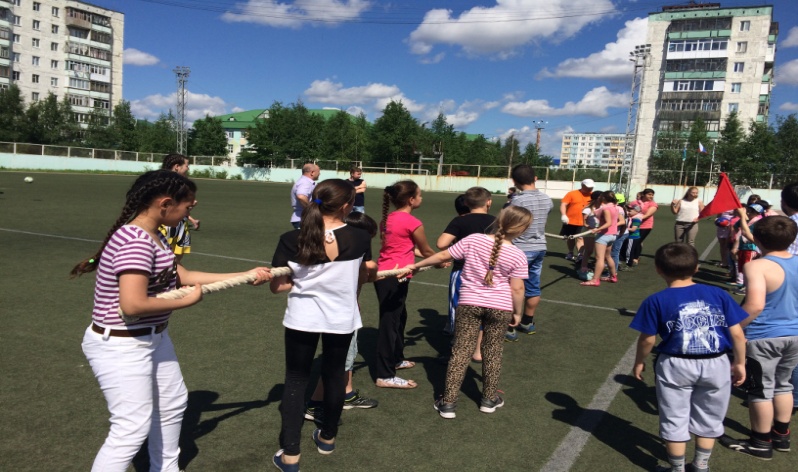 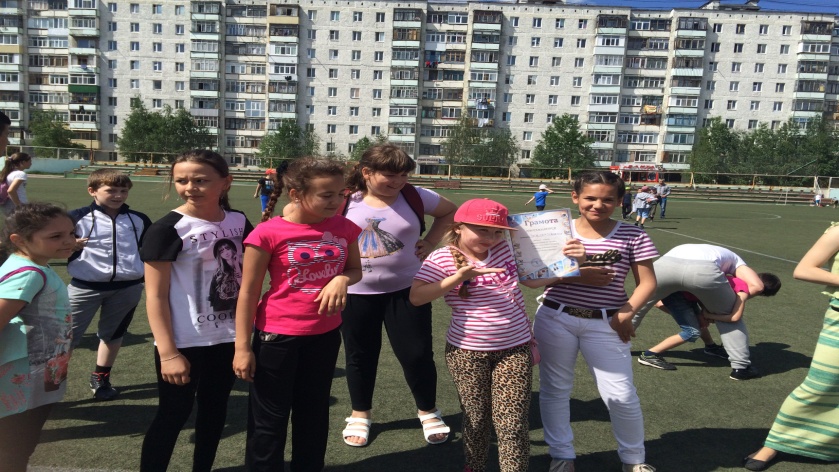 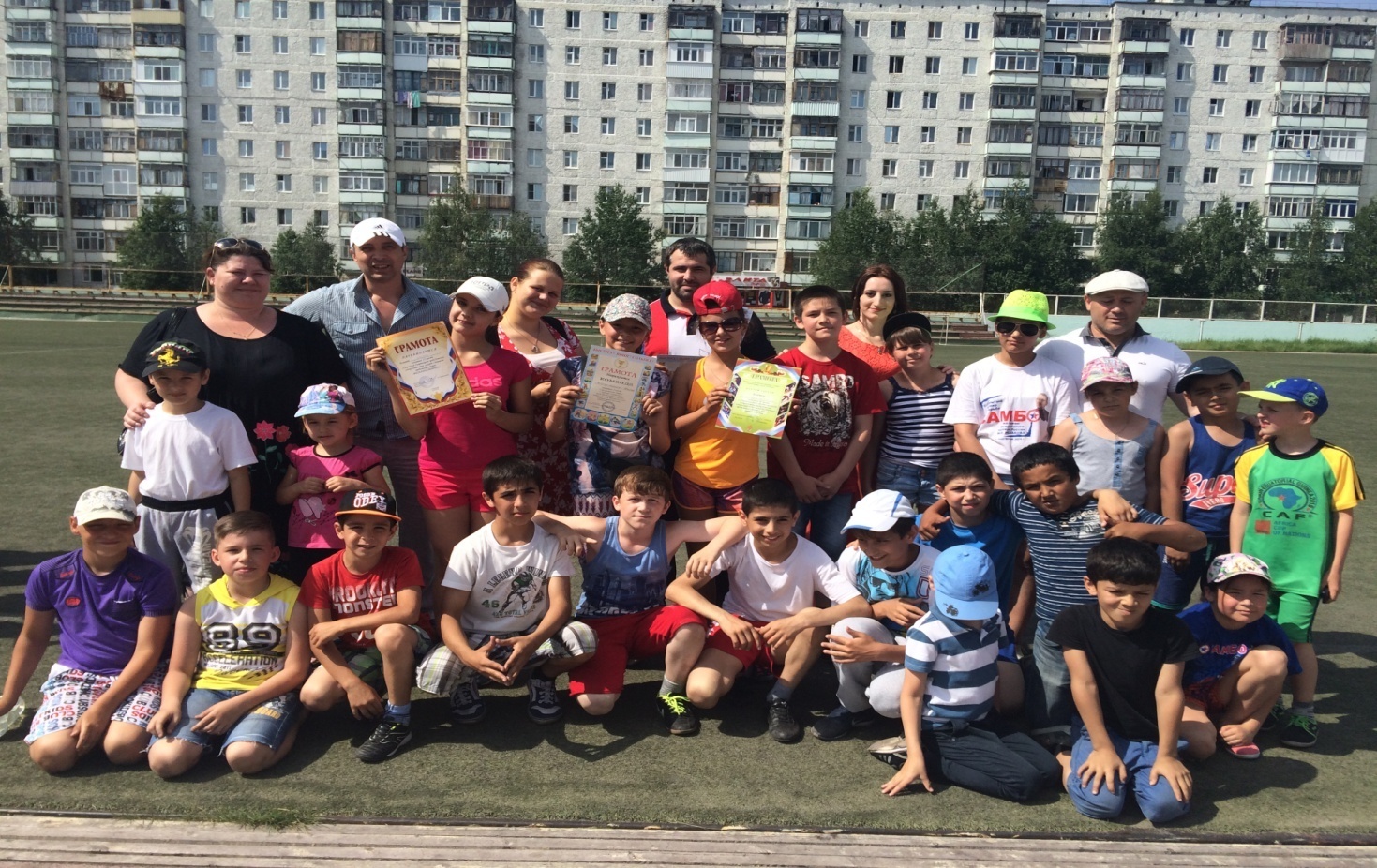 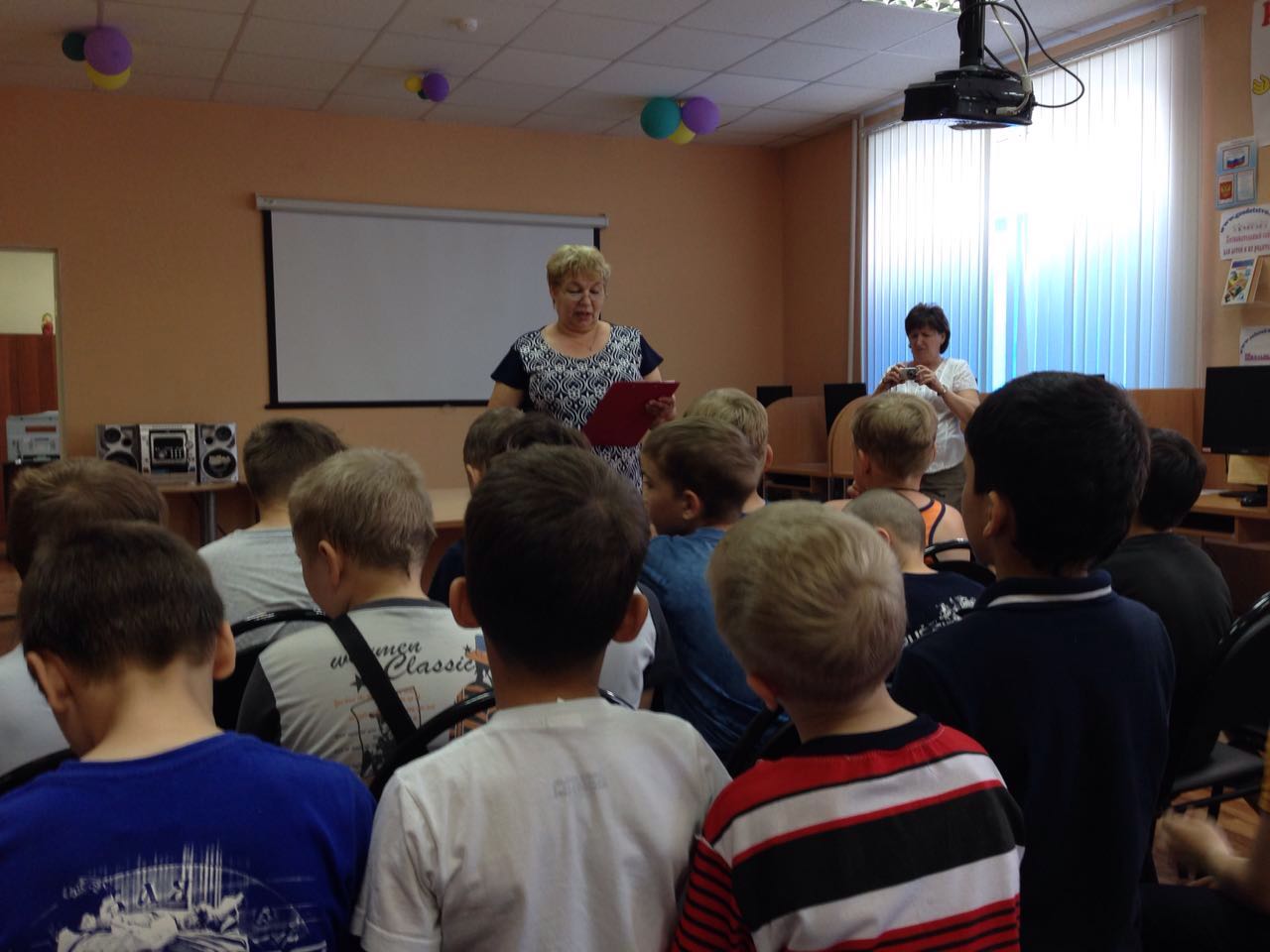 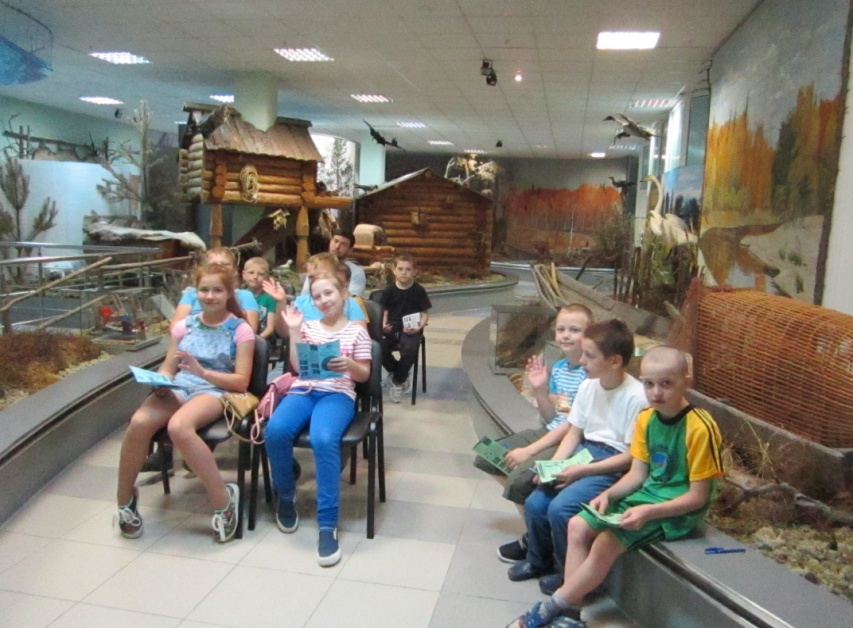 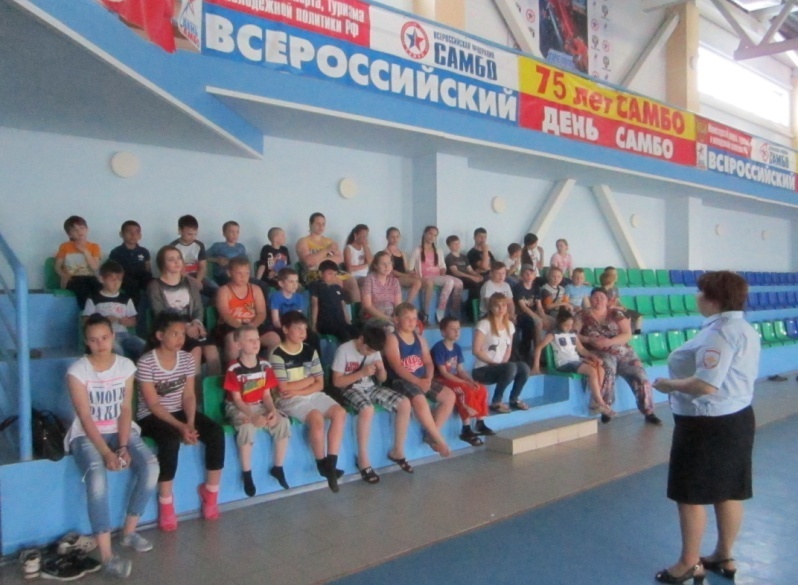 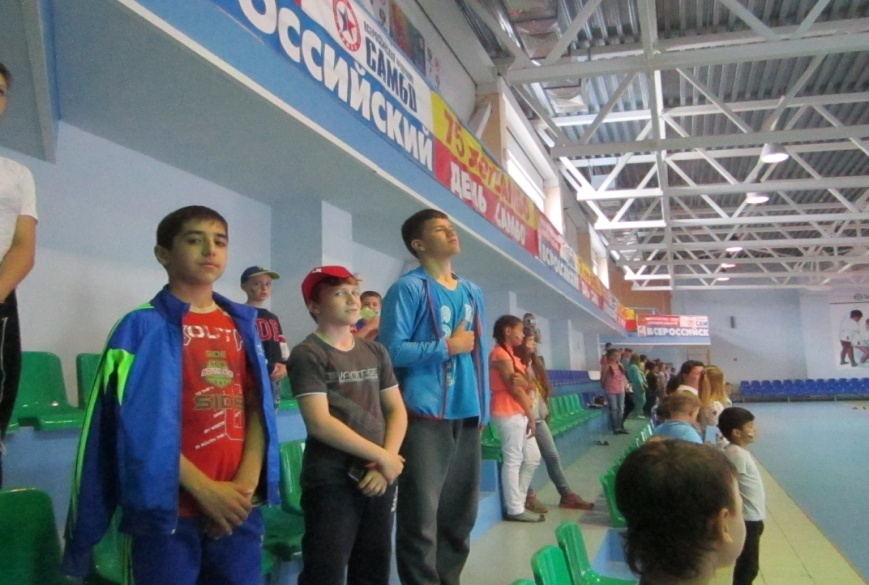 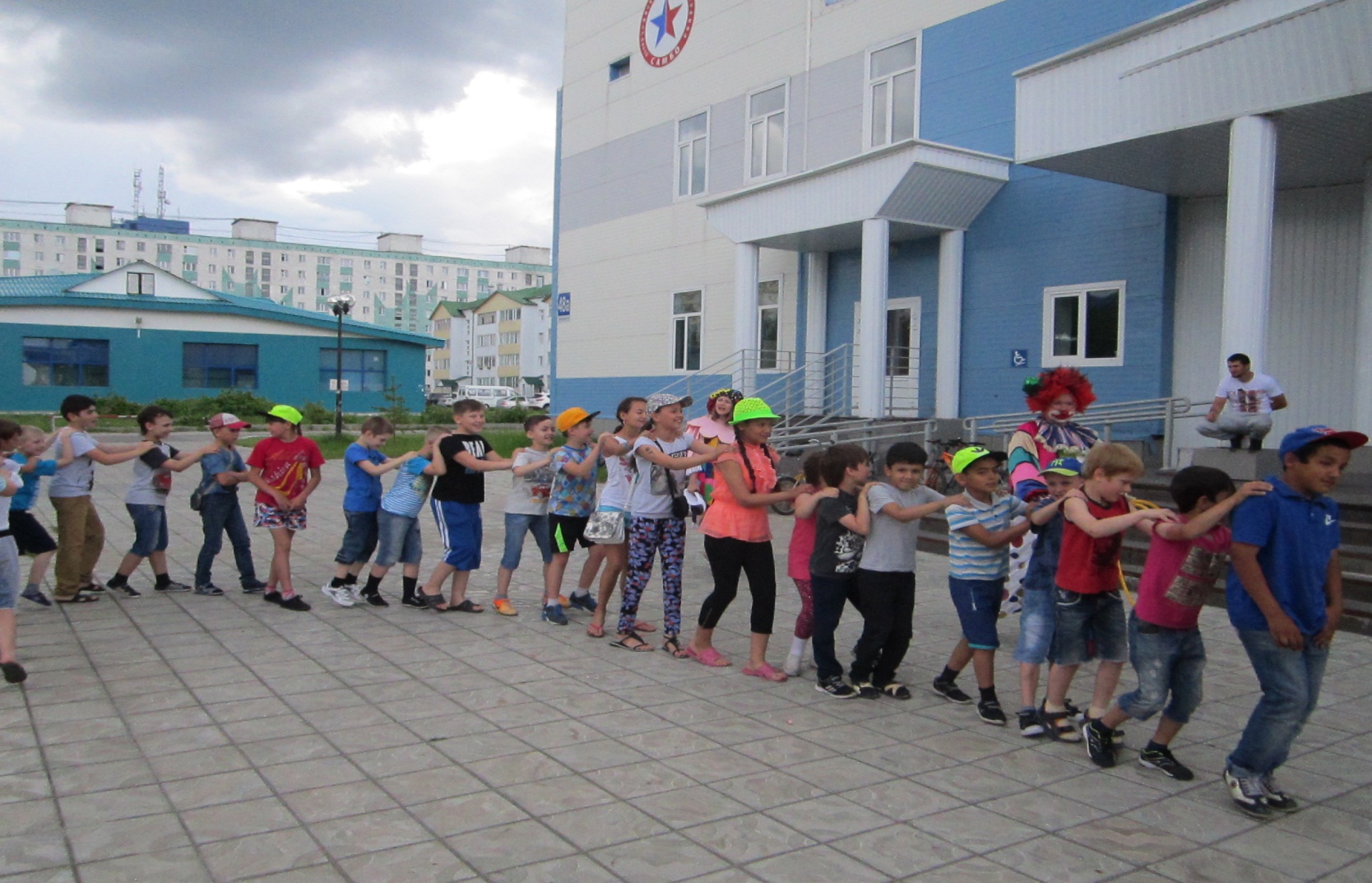 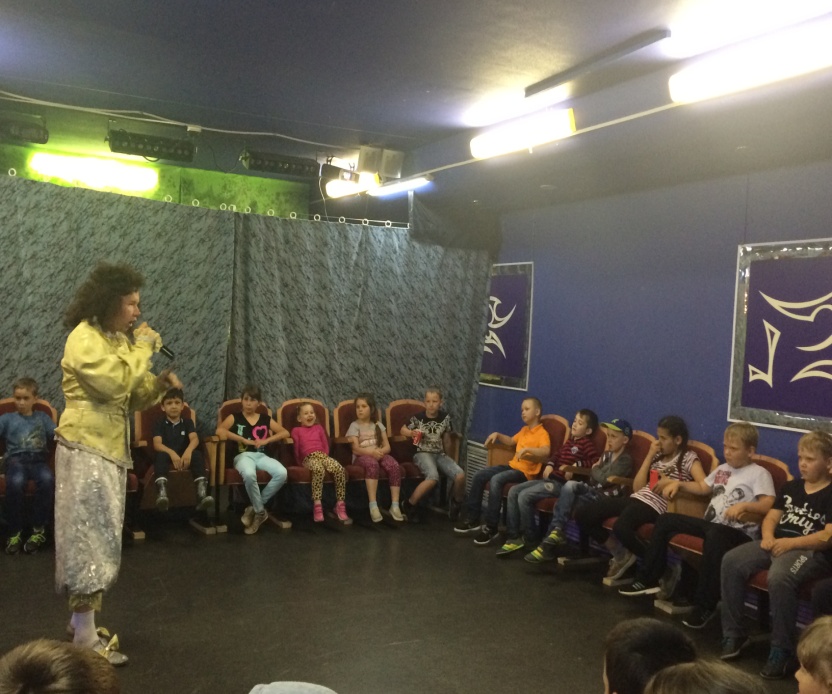 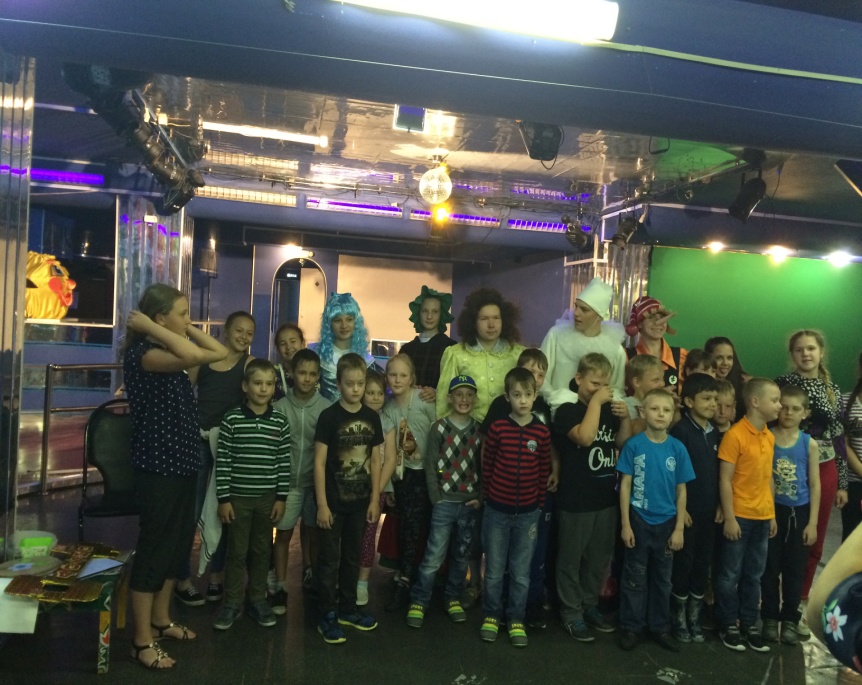 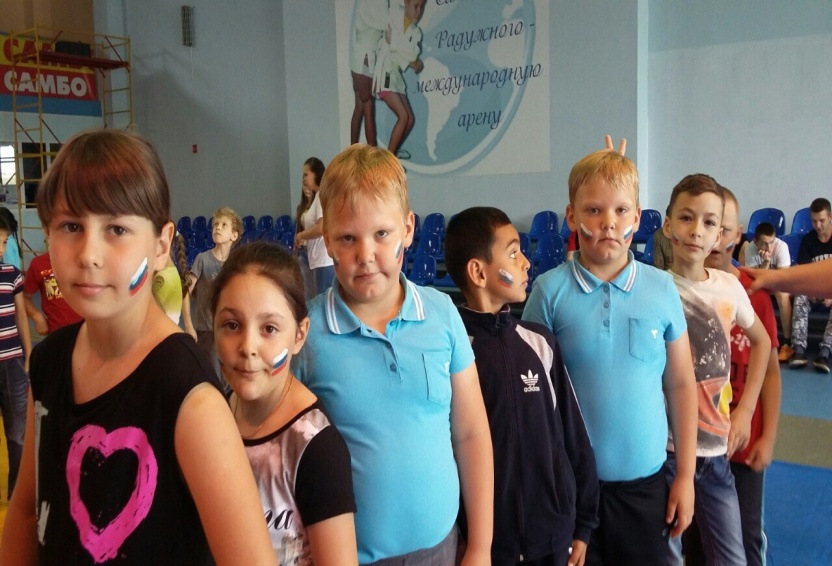 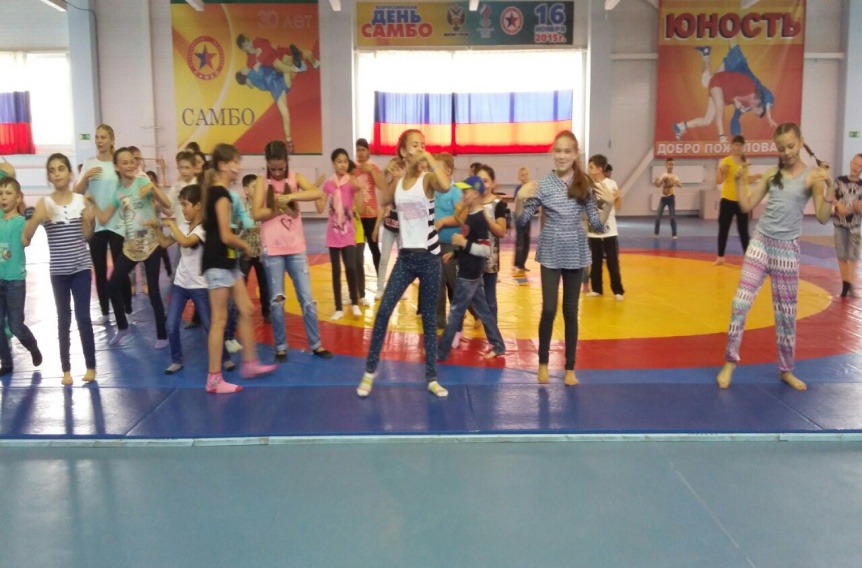 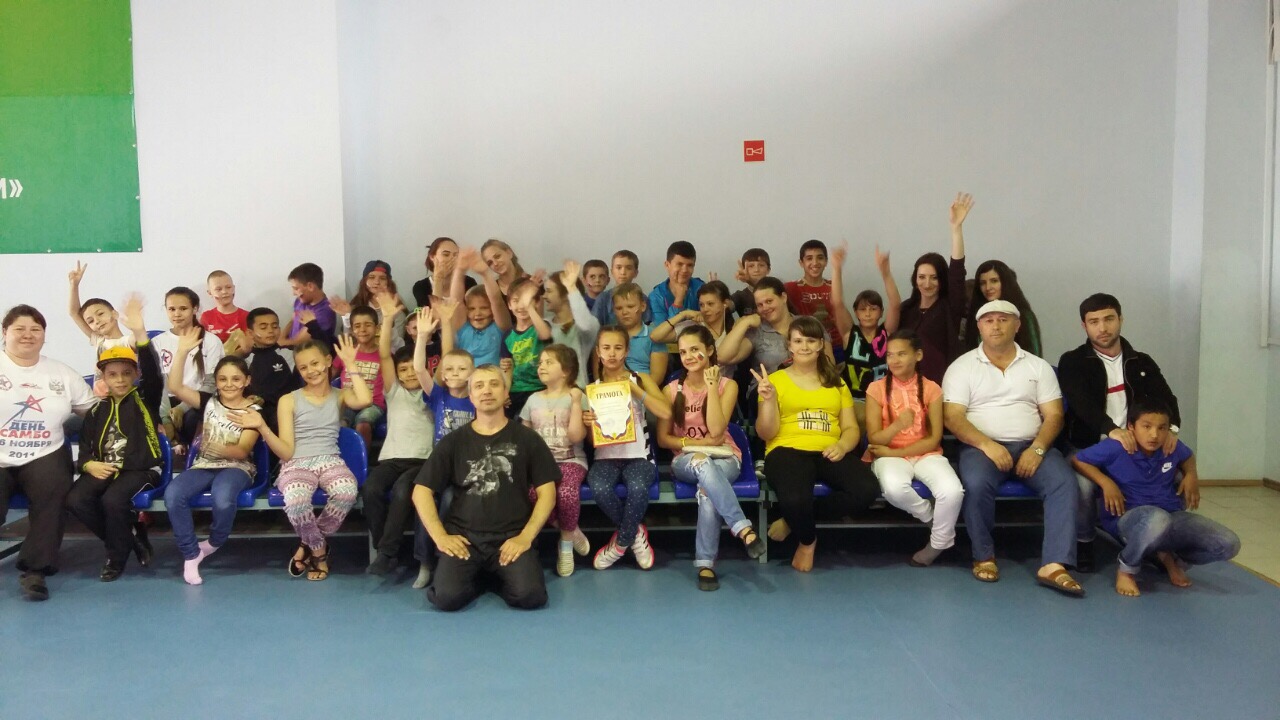 